Нұсқаулық картаЗертханалық- тәжірибелік жұмыс: «Құжатқа графикалық объектілерді қою».Мақсаты: Оқушыларға Word-тың графикалық мүмкіндіктерін көрсету.Оларды мәтіндік құжатқа графикалық бейне кірістіруді үйрету.Теориялық мәліметтер:Көптеген құжаттарда  әртүрлі  иллюстрация түріндегі  объектілер бар.Word  редакторында  мәтіндік құжат  ішіне  алдын ала  басқа программаларда  дайындалған фирмалық таңбалар, диаграммалар,графиктер,суреттер және дыбыстық  объектілерді еңгізуге болады. Құжат ішінде  отырып  , оны белгілеп алып  кез келген өңдеу командаларын  орындауға болады . Бұл обьект  құрылған программаны іске қосу үшін  обьектіні  белгілеген соң тышқанды екі рет  шертеміз.Кірістіру       → Сурет  ( Вставка 	           Рисунок)  командасын орындай отырып,мәтінге: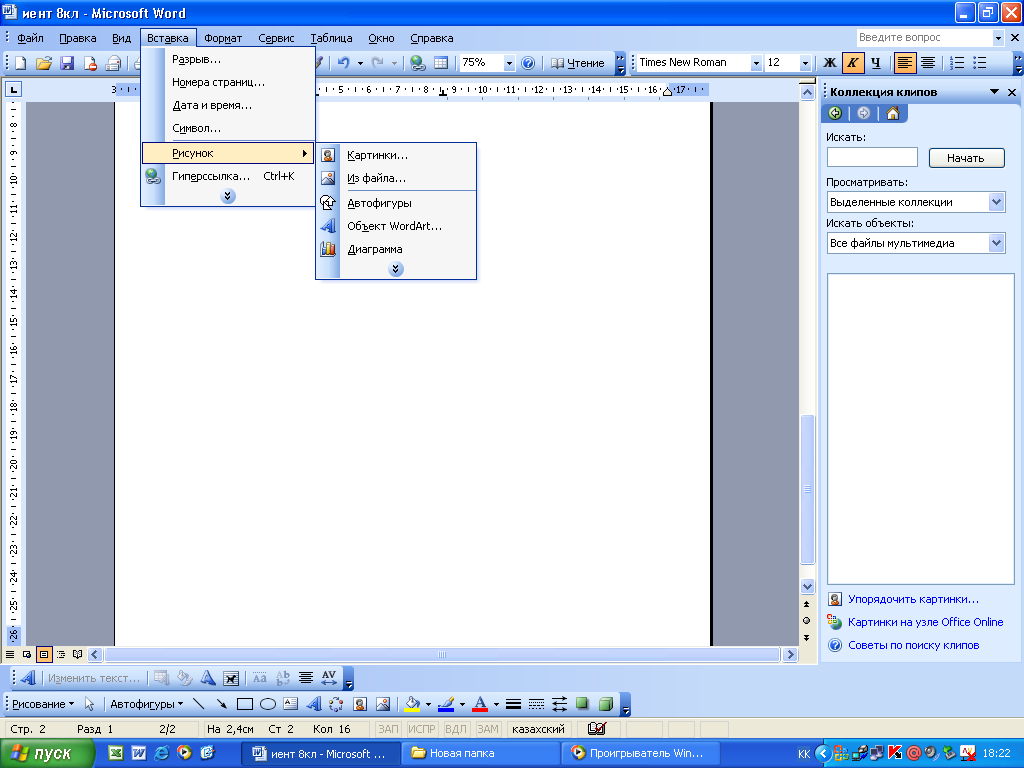 А)  Картинкаларды (ClipArt программасының обьектілерінен)ә) Басқа файлдағы  обьектілердіб) Автофигураны в) WordArt  обьектісін.г) Сканерден д) Диаграмма ( Excеl  электрондық  кестесінде  құрылған диаграмма ларды)енгізу мүмкіндіктері бар1. Мәтінге  Clip Gallery  программасының обьектілерін енгізу  Сурет → Картинкалар  командасын  орындағаннан кейін , экранға әр түрлі  графикалық  қосуға мүмкіндік беретін  терезе ашылады. Бұл терезе  графика ,суреттер,дыбыстар ,видео астарлы беттерінен тұрады. Графика  -бұл астарлы  беті ашқанда  Clip Gallery кітапханасынның бөлімдері мен ондағы суреттер шығады. ClipArt программасының терезесі жиыны көрсетіледі 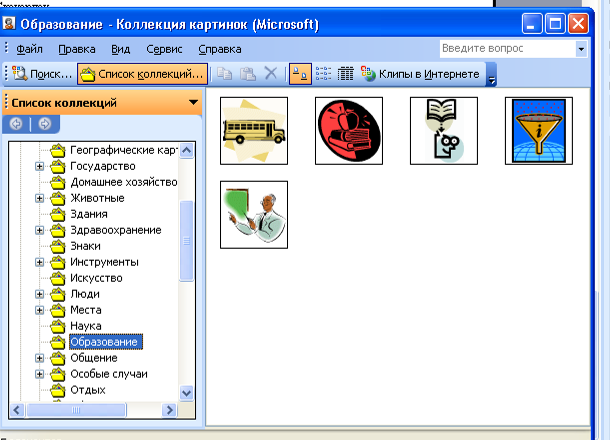 Қажетті суретті ерекшелеп , оң жақтағы  кірістіру  батырмасында курсорды  шерту арқылы курсор тұрған жерге сол суретті енгіземіз.2. Файлдан  объект енгізуОбъектілерді  алдын ала құрып ,файлға сақтап қойып,кейін оны ішіне байланысқан объект ретінде енгізуімізге болады.Кірістіру→ Сурет → файлдан  крмандасын орындаймыз.Сурет енгізу   сұхбат терезесінде  енгізілген  объекті орналасқан  файл атын көрсетемізСканерден объект енгізу Егер , қағаздағы  құжаттың  , суреттің көшірмесін  компьютер  экранына  шығару мүмкіндігін беретін  сканер құрылғысы болса , оны компьютерге қосамыз.Сканерден көшірме  қойылатын  орынға  курсорды  орналастырамыз.Кірістіру→ Сурет → сканерден командасын орындаймызWordArt  объектілерін енгізу   Фигуралық мәтінді  жазу үшін  арнайы WordArt   программасынқолданылады. Сурет салу  саймандар тақтасындағы WordArt   объектісн қосу   батырмасы 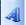  немесе   Кірістіру → Сурет →WordArt      командасын    пайдаланамыз  Мәтінді әртүрлі  тәсілмен  бейнелеп жазу ,оған көлеңке салу , қисайту , айналдыру ,созу ,    үлкейту , қысқарту мүмкіндік  береді «WordArt  объектісінің жиынтық»  терезесі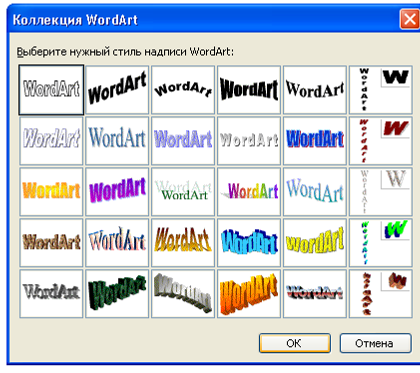 Тышқан  курсорын мәтін  қойылатын  орынға  орналастыру Кірістіру → Сурет →WordArt       орындаймызАшылған терезеде  мәтінді жазу стилінің өзімізге ұнаған  біреуін  таңдап аламыз  да, ОК  батырмасын басамыз.Объектіде  тышқанды екі рет шертсек , Мәтін өзгерту  терезесі ашылады. 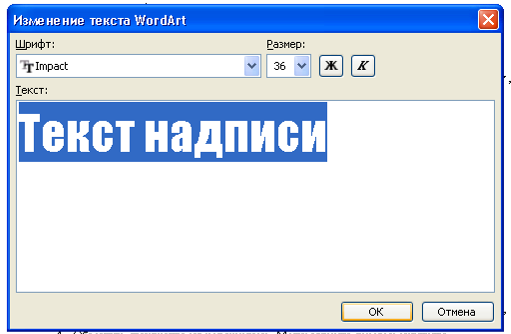 Автофигуралар объектісін енгізу Бұл менюдің құрамында   сызықтан басқа негізгі  фигуралар , фигуралық бағыттаушы , блок-схемалар, жұлдызшалар,ленталар, түсіндірмелер  деген әрқайсысы  бірнеше  саймандардан тұратын  командалық жолдар.Кірістіру → Сурет →Автофигуралар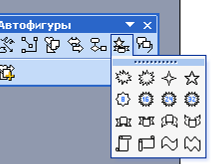 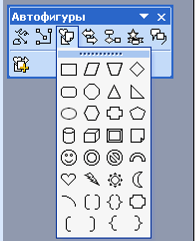 Сонымен, Word-тың графикалық мүмкіндіктері:Графикалық редактордан кірістіру.Сурет салу панелін қолданып графикалық бейне жасау.Дайын суреттер кітапханасынан алынған суреттерді кірістіруФигуралық мәтін кірістіру.І. Графикалық редактордан кірістіру алгоритмі:Графикалық редакторында сурет салуСуретті ерекшелеп алып, алмасу буферіне енгізуСуретті алмасу буферінен алып, құжатқа кірістіру.Мәтіндік құжатты ашу және меңзерді сурет кірістірілетін жерге апару.Жұмыс барысы1-Тапсырма:Жұмбақтардың шешуіне байланысты суретін сал.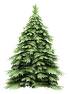 Қақаған қыста,Өседі таста.Өзгертпей өңін,Сақтауға ұста. (шырша)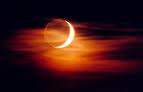 Күндіз  кірер «інге»,Жұрт қалады білмей.Шығады тек түнде,Болам дейді күндей.  (ай)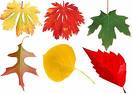 Көктем сайын жайқалып,Жаңбыр суын ішемін.Күз болғанда сарғайып,Жерге қайтып түсемін. (жапырақ)2-Тапсырма:Паравоз суретін салып бояңдар.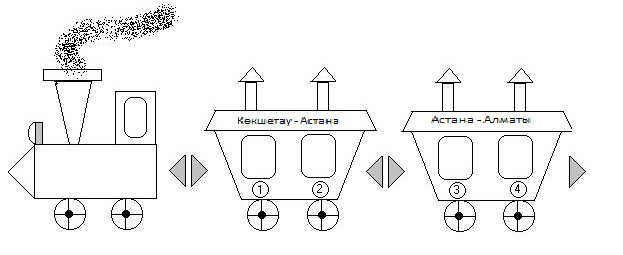 3-Тапсырма:Мына суреттерді салып бояп шық.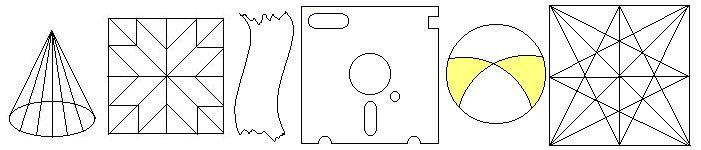 Өзіндік бақылауға арналған сұрақтар:Word  мәтіндік редакторына  объектілерді еңгізуге бола ма?Объект файлдан қалай енгізіледі?Объект сканерден  қалай енгізіледі?Бұрын енгізіліп қойған объектіні өзгертуге бола ма. Автофигуралық объектіні енгізіге бола ма?Автофигуралардың  көлемін өзгертуге болама?Бағдарламалық қамтамасыз ету жабдықтары:СИН электронды оқулығы, компьютер, 7 модуль          нұсқаулық карта